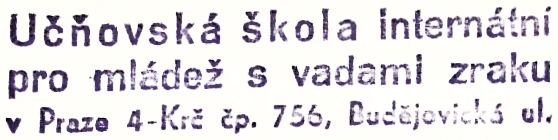 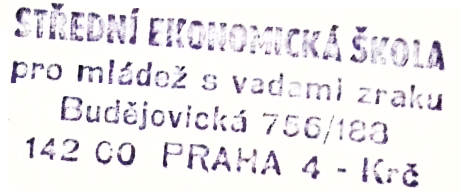 Str.121 .pdf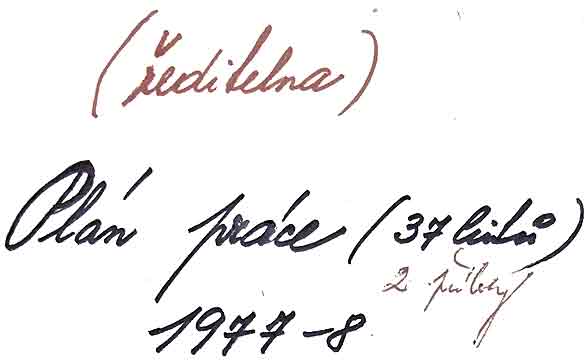 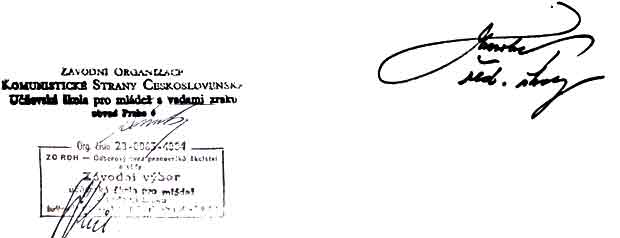 Hlavní úkoly na školní rok 1977 – 78Všichni učitelé a vychovatelé se zúčastní středního stupně ideově politického vzdělávání.Vypracovat učební plény, eventuálně osnovy, pro UŠI podle nového modelu středních odborných škol v dohodě s příslušnou komisí při ministerstvu školství ČSR.V dohodě s výrobními družstvy pro invalidy připravit návrh učebního plánu pro zácviky takových činností, kterými by se žáci s kombinovanými vadami mohli v těchto družstvech uplatnit.Odborný výcvik v oboru kovo promyslet tak, aby žáci se mohli zapojovat do různých činností strojírenského průmyslu v dohodě s UŠ v Levoči.V souvislosti s tím rozvrhnout pro obě školy zkvalitnění strojového vybavení, zajištění plánovaného objednávání materiálů. Podle potřeb řešit i nákup v maloobchodech, aby mohl být dodržován výrobní program odborné výchovy.V ekonomické škole zahájit vyučováni podle nového schváleného plánu (MŠ ze dne 24. 11. 1976 čj: 10 700/76/201) od 1. 9. 1977.Vypracovat návrh učebních osnov pro EŠ, a to pro předměty, kterým se na běžných školách nevyučuje, tj. slepecký těsnopis, telefonní a dálnopisné předpisy, telefonní praxe a dálnopis.Podle instrukcí MŠ a odboru školství NVP připravit podklady pro zahájení výuky v SEŠ od 1. 9. 1978.Doplnit kádrové obsazení v internátě školy a dotvořit styl práce podle tyflopedických potřeb a zlepšit zájmovou činnost žáků, aby doplňovali práci školy.Politickoorganizační zdůvodnění hlavních úkolů na plánovácí obdobíI/1 Analýza dosažených výsledků v minulém roceV uplynulém roce byly politické a tyflopedické úkoly UŠI, EŠ a telefonních kursech zvládnuty dobře. Všichni pedagogičtí pracovníci vyvíjeli maximální úsilí, aby se naši absolventi s vadami zraku zapojili do běžného života. Všechny organizace na škole (KSČ, ROH, SČSP, SI a SSM) působily na žáky jednotně a svou činnost koordinovaly. Velkou váhu na škole vedle ZO KSČ měla ZO ROH, kde je v současné době nadpoloviční většina členů a kandidátů KSČ. Předseda ZO ROH s. Kůs je člen strany. Za spolupráci straníků v ZO ROH se ZO KSČ odpovídala s. SobotkováByl to její kandidátský úkol. Vedení školy konzultovalo s výborem pracovně právní problémy, projednalo se ZO ROH mimořádné odměny. Podporoval se rozvoj družebních styků (Levoča, návštěvy sovětských a německých odborářů, návštěva v UŠ v Halle a EŠ v Lipsku). Výbor KSČ spolupracoval velmi aktivně s výborem SSM a pomáhal mu řešit jeho problémy a nedostatky. Škole pomáhalo i SRPŠ, rodiče se zúčastňovali odstraňování různých výchovných nedostatků (poškozování majetku, špatná hygiena, kouření, alkoholismus, absence atd.). Pečovalo se o rekreační a kulturní život žáků. SRPŠ poskytlo i podporu při odměňování žáků s částce 2 500 Kčs. Připravilo i slavnostní zakončení školního roku. Úspěchem v minulém školním roce bylo i to, že jsme umístili všechny absolventy (soc. prac. s Holadová).Všichni výchovní pracovníci využívali slavné dny a výročí (VŘSR, Únor, volby atd.), aby pěstovali v žácích úctu k pokrokovým tradicím celého socialistického tábora (občanská nauka, jazyk český, ruský, ekonomika, hospodářský zeměpis, fyzika, třídnické hodiny). Dobré výsledky této spolupráce se projevily v tom, že na konci školního roku byl minimální počet neprospívajících žáků. Dílenští učitelé vedli žáky tak, aby pracovali s chutí, aby kladené požadavky byly přiměřené schopnostem a možnostem žáků.Nejslabším pracovním článkem v minulém školním roce byla výchovná činnost v internátě, přesto, že se vedoucí vychovatelka snažila, aby chod internátu nebyl ničím narušován. Velmi často docházelo k personálním změnám. Vzhledem k tomu, že vychovatelů je nedostatek, byli jsme nuceni zaměstnat i důchodce.Pro letošní školní rok musíme zdokonalit přímou výchovnou činnost, zpřesnit dokumentaci. Zájmové kroužky pracovaly v podstatě dobře. Vychovatelé pořádali besedy k politickým událostem (školu navštěvovali pracovníci OKD Braník).Mimořádná péče byla věnována problémovým žákům (školu navštěvoval psycholog dr. Čálek).V letošním školním roce byly novou formou studia dokončeny dva telefonní kursy, kde byla prováděna psychorehabilitace a praktické cvičení v orientaci. K dobrým výsledkům přispěla studijní soustředění v zimě a v létě ve Strážném.Teoretické znalosti žáků byly průběžně doplňovány exkurzemi.I/2 Personální obsazení výuky a odborného výcvikuVe školním, roce 1977-78 obsadíme všeobecně vzdělávací předměty v UŠ a EŠ a telefonních kursech kvalifikovaně.S	aprobací pro třetí stupeň bude deset učitelů, pro druhý stupeň dva učitelé a pro první stupeň jeden (s. Bálek).V UŠ oboru kovo - dva učitelé (s. Říha - maturita, pedagogické minimum, s. Kumsta - maturita a studuje tyflopedii). S. Tejnský musel okamžitě z rodinných důvodů rozvázat pracovní poměr, což nám komplikuje obsazení funkce vedoucího odborného výcviku.U čalouníků jsou tři vyučující, z nichž s. Krausová je na mateřské dovolené a tento rok nenastoupí, s. Kůs vystudoval tyflopedii a s. Mojžíš studuje tyflopedii druhým rokem.Nepříznivá situace je u knihařů, protože dva učitelé k 30. 6. 1977 odešli, s. Strnad do důchodu a s. Vild na jiné pracoviště.Zůstal s. Čech, vyučený knihař bez pedagogické kvalifikace.K 1. 9. 1977 nastoupí s. Slánská, vyučená bez pedagogické kvalifikace, a k 1. 10. nastoupí důchodce s. Čikovský.Do kartáčnické dílny po zemřelém s. Burdovi nastoupí dlouholetý praktik s. Halamka, bez pedagogické kvalifikace.Hudbu bude u nás vyučovat s. Měchura.U vychovatelů zůstávají s. Purnochová (vedoucí vychovatelka), s. Prokeš (zástupce ved. vych.), s. Matoušková, s. ing. Mlčochová, s. Kapičková, s. Nejedlá. V září a v říjnu nastoupí s. Bušková (důchodkyně) a s. Prokop (důchodce). S. Vacková, vzhledem k vážné chorobě svého syna (hluchoněmý), musela rozvázat pracovní poměr.Z nekvalifikovaných vychovatelů zůstává do 31. 12. 1977 s. Žilka a trvale s. Kučeravá. Během roku nastoupí po mateřské dovolené s. Kubíková a s. Lišková. Plánujeme i eventuální pomoc s. Buriánové a s. Hronové. S. Hošek odešel do invalidního důchodu.U správních zaměstnanců máme stále ještě neobsazené místo hospodářky (zastávají s. Polívková a s. Holečková). Zdravotní sestra s. Kalousová je vážně nemocná, tedy nenastoupí. Zatím ji zastupuje sociální pracovnice s. Holadová.II. Plán výchovně vzdělávací práce na úseku teoretické výukyII/1 Plán práce ve všeobecně vzdělávacích předmětechVe všeobecně vzdělávacích předmětech budeme vycházet ze závěrů a dokumentů XV. sjezdu KSČ a konkrétně je aplikovat na poměry a možnosti naší školy. Naším nejzávažnějším cílem a úkolem je připravovat žáky pro život po stránce ideově politické a odborné. Každý vyučující si ve svém tematickém plánu rozpracuje nejen plán výuky svého předmětu, ale i ideově politické cíle, které jsou nutné proto, aby žáci dospěli k vědeckému světovému názoru, a aby pochopili zákonitosti společenského vývoje.Vyučující JČ, JN, JR budou spolupracovat v předmětových komisích, společně konzultovat nároky vzdělávacího procesu a kritéria hodnocení žáků, využívat novou moderní techniku (jazyková laboratoř, magnetofony, diktafony, aspektomaty, gramofony atd.). V literatuře budeme klást důraz na schopnost samostatného myšlení, vyjadřování, doplníme chybějící znalosti z historie našeho národa i světové dějiny a budeme vybírat takové příklady, aby formovali morální vlastnosti postiženého jedince.Tematické celky budou korespondovat s jinými předměty a posilovat mezipředmětové vztahy: č. j. - r. j., č. j. - o. n., č. j. - t. a., n. j. - t. a.,V občanské nauce budeme organizovat tzv. volné hodiny, kde se budeme zabývat událostmi ve světě pomocí samostatných referátů.V matematice, fyzice a ekonomice budeme pravidelně sledovat politický a odborný tisk (zajištěno: Tvorba, Hospodářská noviny a denní tisk).Zajistíme větší počet plánovaných exkurzí.V průběhu roku připravíme žáky 2. ročníku ke zkouškám z telefonních předpisů, zeměpisu a ekonomiky spojů. ZodpovídávšichniučitelévychovateléKurandováMachováMohaplováSobotkováVondrováRůžičkaPodroušková,HrabětováVondrováBálek, ŠlemrDůležitý úkol připadá třídním učitelům. Jejichž plány musí vycházet z potřeb naší společnosti.budou se pravidelně scházet se žáky v třídních hodinách nejméně lx za 14 dní.Rozebírat a řešit problémy třídy za pomoci SSM.Budou ve styku s ostatními vyučujícími, s rodiči a vychovateli.Budou vysvětlovat a seznamovat žáky s politickými událostmi doma i v zahraničí.Propagovat mírovou politiku tábora zemí socialismu.Připravit se žáky důstojné oslavení 60. výročí VŘSR a 30. výročí Února 1948.Vést dobře třídní knihy, katalogy, pedagogické deníky a ostatní dokumentaci.II/2 Plán práce v odborných předmětechV odborných předmětech budeme navazovat na dílenskou výuku a snažit se najít co nejvíce praktických spojitostí. Budeme používat nové stroje a pracovní pomůcky, chodit s žáky na výstavy a exkurze do továren, kde se učni seznámí zároveň s budoucími pracovišti.V hodinách stroje a zařízení máme rozebrané vhodné montážní celky, v hodinách t. k. budeme používat technické výkresy přímo z továren.Budeme se snažit podle rozvrhu přidělit odborné předměty na výuku přímo do dílen, kde je možnost názorného výkladu a ukázek.třídní učiteléodborní učiteléIII. Plán výchovně vzdělávací práce na úseku OVDílenští učitelé budou navazovat na odborné předměty a spojovat teorii s praxí.	Budou se pravidelně scházet s vychovateli svých skupin, Budou se společně věnovat žákům z dělnických rodin.V dílnách seznámí žáky s problematikou výrobních procesů. Žákům budeme připomínat šetření s materiálem, pohonnými hmotami a elektrickou energií. Zúčastníme se exkurzí do ČKD, Válcoven Chomutov, knihařských dílen, Karko v Ústí n. L. a Drutěva v Praze.V úseku OV zadáme učňům práce týkající se složitějších montážních celků. Při montování složitějších celků se musí zapojit celý kolektiv, a tak si žáci rozvíjejí vlastní technické chápání.IV. Plán výchovně vzdělávací práce na úseku mimoškolní výchovyHlavním úkolem vychovatelů v internátě bude příprava zrakově postižené mládeže tak, aby každý jedinec podle svých individuálních zájmů a zaměření v určité situaci dokázal naplnit svůj volný čas přiměřeným smyslem jak vzhledem ke společnosti, tak i vzhledem k sobě samému. Při stanovení cílové struktury se budeme snažit dosáhnout toho, aby se zrakově postižená mládež zaměřila ve volném čase na aktivní kulturní, sportovní a společenskou činnost, aby se aktivně podílela na činnostech prospěšných škole a celé společnosti.Důležitou složkou v mimoškolní výchově budou individuální pohovory se žáky a řešení jejich výchovných problémů.Vychovatel se bude muset seznámit nejen se zdravotním stavem jemu svěřených žáků, ale i s rodinným prostředím, ze kterého žák přišel. Velký důraz bude kladen na spolupráci s rodinou. Vychovatelé budou kontrolovat pravidelné odjezdy žáků, o případných prohřešcích nebo o pochvalách budou rodiče uvědoměni formou dopisu, nebo případným pozváním do školy. Pro využití volného času jsou připraveny zájmové kroužky, ve kterých mohou žáci rozvíjet své schopnosti nebo získávat nové poznatky.dílenští učiteléIV/1 Plán zájmových kroužků na školní rok 1977/78Kroužek německé konversaceKroužek anglického jazykaKroužek ručních prací a výtvarná výchovyKroužek psaní na strojiKroužek franc. jazyka + recitační kroužekKroužek orientace v terénuKroužek vaření - průběžně všechny skupinyKroužek džezgymnastikyHudební skupinaKroužek plaváníZdravotní výchovaBěhem školního roku budou přicházet do internátu lektoři z OKD - Braník, kteří seznámí žáky formou přednášek se zajímavostmi z domova i ze zahraničí (přednášky o cizích zemích, z lékařské vědy, trestní právo atd.)ProkešMlčochovéKapičkováMatouškováNejedláskup. vych.BurianováPurnochová BuškováBuškováIV/2 Plán kulturních a politických akcí ve šk. r. 1977/1978Září:	l. 9.	9. 9.	21. 9.Říjen:	6.10.	26.10.	30.10.Listopad	7.11.	10.11.	17.11.	23.11.	25.11.	26.11.Prosinec	12.12.	19.12.Leden	10. 1.	21. 1.Únor	18. 2.	25. 2.Březen	8. 3.	28. 3.Duben	5. 4.	22. 4.Květen	1. 5.	5. 5.	9. 5.	14. 5.Červen	1.6.	10.6.Mezinárodní den míruDen horníkůZaložení RPDen tisku, rozhlasu a televizeDen ČSLAVyhlášení samostatnosti ČSR (1918)Den znárodnění (1945)Schválení zákona o čs. federaci (1968)Martinská deklaraceVŘSRZahájení Měsíce ČSSPMezinárodní den mládežeMezinárodní den studentstva Klement Gottwald (nar. 1896)Ludvík Svoboda (nar. 1895)B. Engels (nar. 1820 † 1895)Uzavření smlouvy o přátelství, vzájemné pomoci a poválečné spoluprácia. Zápotocký (nar. 1884 †1957)Gustáv Husák (1913)54. výročí úmrtí V. I. Lenina49. výročí zahájení V. sjezdu KSČ v Praze30. výročí vítězství čs. prac. LiduMDŽDen učitelůVyhlášení Košického vlád. programu (1945)108. výročí nar. V. I. Lenina (1870)Svátek práce33. výročí povstání českého liduStátní svátek ČSSR57. výročí zahájení ustavujícího sjezdu KSČ (1921)MDDVyhlazení LidicMlčochovéskup. vych.Kapičkováskup. vych. skup. vych.ProkopProkešNejedlá Matoušková skup. vych. skup. vych. skup. vych.Prokešskup. vych.skup. vych.Nejedláskup. vych.Matouškováskup. vych.ProkopMlčochováProkešskup. vych.skup. vych.skup. vych.skup. vych.skup. vych.MatouškováIV/3 Plán sportovních a branných akcí na šk. r. 1977/78ZáříŘíjenListopadProsinecLedenÚnorBřezenDubenKvětenČervenSeznamování s dopravními značkami a přechody v okolí školyVycházky do Krčského lesa (topografie, orientace, cvičení v přírodě apod.)Zájmová sportovní činnost (lehká atletika, stolní tenis, šachy, plavaní, rytmická gymnastika apod.)Turistický výlet do okolí Prahy (topografie, orientace, branné prvky)Zájmová sportovní činnostZimní branná cvičení s náplní COTuristický výletZájmová sportovní činnostTurnaj ve stolním tenisuZájmová sportovní činnostZimní turistický výletZájmová sportovní činnostPřebor v šachu o pohár SSMTurnaj ve stolním tenisu(akce organizuje ÚSTV podle oběžníků)lyžařský zájezdNácvik na SHM škol pro mládež s vadamizrakuZájmová sportovní činnostŠachový turnajNácvik na SHMZájmová sportovní činnostTuristický výletNácvik na SHMZájmová sportovní činnostTuristický výlet se stanováním - společnáakce s ostatními školami pro mládež s vadami zrakuNácvik na SHMZájmová sportovní činnostSHM škol pro mládež s vadami zrakuLetní branná cvičeníZájmová sportovní činnostvychovatelévychovatelévychovateléRůžičkaČechVychovateléBuberleRůžička, Čech vychovateléSSM, příslušný vychovatel vychovateléRůžička, Čech vychovateléRůžičkaRůžičkaPurnochovávychovateléSSM, přísl. vychovateléRůžičkaPurnochovávychovateléRůžička, ČechRůžičkaPurnochovávychovateléRůžičkaČechRůžičkaPurnochovávychovateléRůžičkaPurnochováRůžičkavychovateléIV/4 Plán kulturních akcí na školní rok 1977/78ZáříŘíjenListopadProsinecLedenÚnorBřezenDubenKvětenČervenDopravní výchova, vyhláška č. 100Prohlídka Prahy - historické památkyFonotékaPřednáška OKS - BraníkNávštěva divadlaNávštěva DSKOKD – BraníkVýstava VŘSRVŘSR — besedaOKD - BraníkVánoční zvykyNávštěva divadlaOKD - BraníkNávštěva kinaNávštěva výstavyOKD BraníkKoncert — NovodvorskáOKD - BraníkNárodní muzeumPamátky PrahyOKD - BraníkNávštěva divadlaSportovní utkáníV. I. LeninJak známe SSSR — soutěžOKD - BraníkAkce PKOJFVýstavyOKD - BraníkKoncertFonotékaskup. vych.Matoušková NejedláPurnochováPurnochováMlčochováProkešPurnochováskup. vych.ProkešPurnochováKapičkováMlčochováPurnochováskup. vych.skup. vych.Purnochováskup. vych.PurnochováMatouškovéskup. vych.PurnochováMlčochováProkešProkopProkešProkešPurnochováskup. vych.BuškováPurnochováskup. vych.PurnochováIV/3a Plán politicko-organizačního zabezpečení JSBVOK zabezpečení úkolů JSBVO jsou v následujících oddílech uvedeny dílčí úkoly, jejichž plnění bude průběžně kontrolováno.1: Opatření ke zvýšení politicko odborné úrovně učitelů, vychovatelů a mistrů odborného výcviku.Úkol:	Termín:	Zajišťuje:	Plnění:Seznámit výchovné pracovníky s úkoly JSBVO (zákon č.73 o branné výchově) a jejichrealizací na školeUplatňovat úkoly JSBVO vevýuce všech předmětů říjentrvale s.ředitelvšichni2. Využívání významných výročí ve výchovně vzdělávacím procesu.28. 8. - 33. výročí SNP6. 10. - Den ČSLA7. 11. - 60. výročí VŘSR	 - Zahájení Měsíce ČSSP12. 12. - 34. výročí uzavřenísmlouvy o přátelství, vzájemné pomoci a poválečné spolupráci mezi ČSSR a SSSR25. 2. - Vítězství čs. prac.	lidu12. 4. - 17. výročí prvního letu	člověka do vesmíru5. 5. - květnová povstání9. 5. - 33. výročí osvobození	naší vlasti10. 6. - 26. výročí vyhlazení	Lidicběhemzáříříjenlistopad prosinecúnordubenkvětenčervenSobotkováVondrováskup. ved.vychovatelétř. uč.zást. řed.Prokeštř. učitelétř. učitelé Kurandová, Machováa všichni tř. uč.Machová3. Realizace úkolů JSBVO, které plní předmět BV, bude částečně realizována v ostatních předmětech.Rozvíjet a upevňovat uvědoměle aktivní vztah žáků k obraně vlastiRozvíjet a upevňovat branné vědomosti a dovednosti žákůVytvářet základní předpoklady k plnění úkolů v COSeznámit žáky se základním vědomostmi a rozvíjet jejich dovednosti při první pomociPoskytnout žákům základní poznatky z topografie a orientaci v terénutrvaleprůběžněprůběžněprůběžněprůběžně všichni vých. prac.V TV s. RůžičkaBuberle, vych.Růžička, vych.Růžička, Čech, vychovatelé4. realizace JSBVO v mezipředmětových vztazíchON - Problémy týkající se obrany soc. státuČJ - Četba literatury s protiválečnou tematikou, s tematikou SNP apod.Ekonomika a organizace - RVHP, význam budování koaličního systému obrany, ekonomická a politická síla soc. státu apod.Fyzika - Poznatky o jaderných zbraních, o využití techniky ve vojenstvítrvaletrvaletrvaletrvaleučitelé ONučitelé ONHrabětováPodroužková5. Příprava branných cvičeníZimní branné cvičení5-6h - náplň COvyhlášení poplachudružstva COcvičeni s maskouseznámení žáků s úkrytemLetní branné cvičení 5-6 h- sportovně branná náplňpochod s plněním sportovně branných disciplínlistopad červenBuberlevšichni pracovníciRůžičkavšichni pracovníci6. Spolupráce s vhodnými mimoškolními složkami při plnění úkolů JSBVOSpolupráce a metodikem MŠV OKD v Praze 4Spolupráce a příslušníky ČSLA (besedy, exkurse)Beseda s příslušníky ČSPOBeseda s příslušníky ČSČKtrvaleříjendo dubnaledenPurnochovávychovatelévychovatelévychovateléV/2 Odborné vzděláváníV roce 1977/78 ukončení s. Sobotková tyflopedické studium.S. Kumsta a Mojžíš postupují do 2. ročníku studia,S. Říha ukončil pedagogické minimum.S. Kurandová zahajuje v tomto roce postgraduální studium.S. Machová ukončí v tomto roce postgraduální studium.S. Podroužková si dále zvyšuje kvalifikaci matemtika - fyzika pro III. stupeň.V/3 Plán účasti na PÚPV rámci PÚP budou navštěvovat přednášky tito pedagogičtí pracovnici:s. ing. Hrabětová - seminář výpočetní technikys. Křížová - seminář techniky administrativyS. Mohaplová — seminář techniky administrativys. Růžička - doplňování lyžařského výcvikus. Říha - instruktáž lyžařského výcvikus. Purnochová - seminář defektologie pro vychovateles. Vondrová - seminář ONVI. Plán materiálního zabezpečení výukyZodpovídá: s. MachováVI/1. Zajištění učebnicZajišťuje: MachováNa naší škole je školní rok 1977/78 dobře zásoben učebnicemi pro UŠ a EŠ i TK. Všechny používané učebnice odpovídají normě učebnic platných pro školní rok 1977/78 (schváleno výnosem ministerstva školství ČSR). Učebnice pro tento školní rok budou žákům předány 2. 9. t. r.Fond učebnic zahrnuje braillsky psané učebnice slepeckého písma a zkratkopisu, které nám dodává Svaz invalidů. Od téhož zařízení máme k dispozici zvukové učebnice pro nevidomé žáky, které jsou pořízené podle platných učebnic černotiskových.Trojrozměrné pomůckyUčitelům a vychovatelům budou zapůjčeny z nových dodávek magnetofony B 57 a B 100.V současné době jsou využívány při hodinách ekonomických předmětů, při matematice a fyzice Diaprojektor Meotar, promítací přístroj Super a zpětné projektory. K disposici je ještě Diaprojektor Aspektomat 2x.V jazykové laboratoři se bude i v tomto školním roce využívat audioorálních programů. Pro jazyk český byly dodány diafilmy (spisovatelé), pro ekonomické předměty automatické zpracováni dat 2x a soc. reprodukce. K dispozici jsou ještě další pomůcky — diafilm pro RVHP a pro ON, bezpečnostní značky a gramofonové desky s namluvenou českou literaturou.V učebně techniky administrativy se bude i v tomto školním roce používat diktafonů. Stávající diktafony se budou postupně vyměňovat za nové. V současné době jsme dostali zásilku psacích strojů Optima, které však neodpovídají plně výhledové normalizované klávesnici.V tomto školním roce očekáváme dodávku nových stenografických strojů.V učebně výpočetní techniky se používá sčítacích strojů Ascota, počítacích strojů Facit, kalkulaček Elke a bude se používat i nově dodaných kalkulaček OKU.Při výuce odborným předmětům může předvádět učitel žákům speciální trojrozměrné pomůcky: modely pro technické kreslení, demonstrační měřidlo deprézské (magnetoelektrické) a tabulky pro technické kreslení pro nevidomé. I zde jsou k dispozici různé diafilmy.V minulém školním roce byl pořízen seznam všech trojrozměrných pomůcek, které jsou uloženy a vedeny ve sbírce TA, didaktické techniky, fyziky, matematiky, zeměpisu, tělesné výchovy, knihař, strojní zámečník, čalouník, kartáčník, hudební výchova. Jednotlivé sbírky se budou postupně doplňovat podle požadavků učitelů a vychovatelů.Filmové zpracování některých tématických okruhů z oboru strojírenství přiblíží žákům využití různých strojů a zařízení přímo ve výrobě.VII/4 Plán porad předmětových komisí a metodických sdruženiPředmětové komise a metodická sdružení vypracují plány, které předloží vedení školy ke schválení. Komise se budou pravidelně scházet a budou řešit specifické i společné problémy, a tím budou realizovat účast učitelů na správné práci školy. Jednotliví členové komisí budou provádět vzájemné hospitace a společně hodiny hodnotit.Mezipředmětové vztahy budou prolínat celou oblastí výchovné a vzdělávací práce. Na učňovské škole existuje úzký vztah mezi výukou odborných předmětů a mezi odborným výcvikem.Úzká spolupráce je mezi technikou administrativy s jazykem českým. V hodinách techniky administrativy se bude probírat úprava písemností, což vyžaduje dobrou znalost stylistiky o gramatiky.Podobně je tomu mezi technikou administrativy a jazykem německým, kdy žáci s ohledem na zrakovou vadu píší německá cvičení na stroji.Spolupráce probíhá též mezi matematikou, fyzikou a ekonomikou, kde jsou výsledky řešených úloh ekonomicky zdůvodňovány.Zodpovídá:všichni vyučujícídílenštíučitelé aučiteléodbor. př.MohaplováKřížováKurandováMachováMohaplováPodroužkováHrabětováRozdělení učitelů do předmětových komisí a metodických sdruženíPředm. komiseONTA – DáBraill. písmo a slepecký těsnopisMetod. sdruženíJČ, JR, JNM, F, Ek Čalouník a kartáčníkKnihařStrojní zámečníkTelefonní praxe, předpisy a zeměpisMetodické sdružení vychovatelůVedeVondrováMohaplováKřivákováRůžičkaIng. HrabětováKůsČechKumstaBálekPurnochováČlenovéSobotková, KurandováKřížová, Kurandová, Vosoba, SobotkováBálek, ŠlemrVondrová, Machová, Mohaplová, Kurandová, Sobotková, KřivákováPodroužkováBuberle, Mojžíš, Halamka, TruhlářČikovský, SlánskáŘíha, TruhlářŠlemr, Růžička, Křížová, Sobotkovávšichni vychovateléPracovní porady odborného výcvikuZodpovídá: dílenští učitelé, vedení školyModernizace a využívání učebních pomůcek v odborném výcviku a v teoretických předmětechříjenOrganizace pracovního prostředí, dodržování tyflopedických požadavků. Spolupráce díl. učitelů a vychovatelkylistopadBezpečnost práce, hygiena a ochrana zdraví učňů, ochranné oděvy podle předpisů a oftalmologických noremledenSjednocování klasifikace učňů, spolupráce s rodiči a SRPŠbřezenNáplň spolupráce s patronátními závody a výměna zkušeností se školou v LevočiDubenZajištění prázdninové praxe pro žáky a pracovní zajištění učňů III. ročníku. Hodnocení výsledků výchovně vzdělávací činnostikvětenPříprava zahájení učňovských zkoušekčervenstr. 142 .pdfPlán činnosti SRPŠ při UŠI a SEŠI pro mládež s vadami zraku na šk. rok 1977/78     Zodpovídá: MachováČlenské schůze SRPŠ budou svolávány alespoň 2x do roka, a to na zahájení školního roku a na začátku druhého pololetí. Výborové schůze budou svolávány pravidelné 1x za dva měsíce a potom podle potřeby.Práce výchovnáVzhledem k tomu, že nelze uskutečňovat třídní schůzky budou třídní učitelé a vychovatelé v případě potřeby v písemném styku s rodiči žáků.SRPŠ bude napomáhat při vyhledávání nových oborů pro nevidomé a slabozraké žáky a bude nápomocno při umisťování žáků do zaměstnání. SRPŠ bude sledovat chováni i prospěch všech podle potřeby zabezpečí přednášky a besedy pro žáky i rodiče. Pomůže rozvíjet internacionální výchovu žáků podporou zájezdů žáků do ciziny.Bude se zabývat rozšířením studia na ekonomické škole.Práce kulturníSRPŠ přispěje na kursy tance a společenské výchovy.Dále podle finančních možnosti uhradí vstupenky do divadel a na koncerty.Zajistí finanční prostředky na úhradu odměn v soutěži čistoty ve škole i v domově pro nejlepší kolektivy na konci školního roku.Činnost sportovní a tělovýchovnáLyžařský zájezdLetní rekreace na ŽelivceRekreační výlety na Želivku a do Libře.RůznéPoskytovat finanční dotace podle potřeb školy a domova a podle možností SRPŠ.Spolupracovat se ZO SSM na škole a se všemi společenskými organizacemi na škole.Pomáhat při řešení sociálních otázek žáků.Pomáhat škole ve zlepšování pracovního prostředí žáků.Věnovat zvýšenou pozornost otázce výběru žáků.Sledovat uplatnění žáků obou naších škol v povolání.Spolupracovat s patronátním závodem Karko.Hledání možností uzavření patronátů s jinými podniky.Podpora exkurzí a výletů.MěsícDubenKvětenČervenAkceČlenská schůzeJarní úklid v okolí školy - brigádaPlnění podmínek festivalového odznaku zdatnostiFonotékaBeseda ke květnovým událostemVýzdoba školy k výr. květnových událostíPlnění podmínek festivalového odznaku zdatnostiFonotékaČlenská schůzePochod k rodišti A. KláraFonotékaZodpovídáVašková, Prušvicová ŠevčíkRůžička, LandováŠkrábaBažantová, SuchomelováPeroutková, Růžička,LandováŠkrábaVašková, PrůšvicováRůžičkaŠkrábaPrůběžně budou ve školním rozhlasu vysílány rozhlasové relace SSM k významným událostem.V určeném termínu bude uspořádán výměnný zájezd mezi Prahou a Levočí.Plán exkurzí na školí rok 1977/78Občanská naukaČeský jazykTA a dálnopisHospod. výpočty a ekonomikaJazyk německýTelefonní kurzyKartáčníciČalouníciKnihařiTémaNávštěva musea SNB Museum V. I. Lenina Exkurse do jednoho výrobního podniku (Teplárna Michle)Památník písemnictvíJedna aktuální výstavaDivadelní představení odpovídající tématickému celkuNávštěva meziměstského pracoviště Hlavní poštaEŠ navštíví moderní kancelář a vývojové pracovištěStředisko NDRVhodná výstava výpočetní technikyPodnik zahraničního obchodu Dopravní organizaceVelkoobchdní skladKulturní středisko NDR(Telefonní kursy)Exkurse do mezinárodní a meziměstské telefonní a telegrafní ústředny, exkurse do redakce telefonních seznamů, návštěva pracoviště zvláštních služeb poskytovaných telefonem, soustředění frekventantů v předzkouškovém období ve Strážném v Krkonoších.¨Návštěva pražské DRUTĚVY a KARKO v Ústí nad LabemNávštěva výrobního podnikuInterier Praha, AZNP MladáBoleslav, Dřevozpracující podnik Hradec Králové a výrobní podnik nevidomých v ZEPERNICKU (NDR)Reklamní podnik MERKUR středisko sítotisku, středisko ofsetového tisku, středisko sazby, Tiskařské závody Stráž Vimperk, TAPA - Tábor, GRANITOL Stříbrná Skalice, TATRA - Napajedla Třebechovice pod OrebemZodpovídá Vondrovás. Sobotkovás. Sobotkovás. Kurandovés. Machovás. Mohaplovás. Sobotkovás. Křížovás. Podroužkovás. Hrabětovás. Machovás. Báleks. Čechs. Halamkas.Buberles. Kůss. Mojžíšs. Čech 				10.září 1977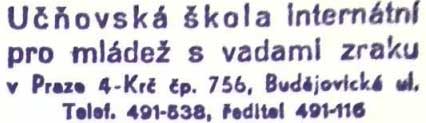 Příloha plánu práceOslavy 60. výročí VŘSR na školeSpolečná návštěva sovětského filmuDiskuse o významu VŘSR pro celosvětový historický vývojBesedy ve skupinách o významných postavách VŘSR (např. Lenin, Dzerdžinskij)Návštěva k 50. výročí VŘSRV rámci výuky přírod. věd vyhlášení soutěže o nejlepší samostatnou práci na téma Úspěchy sovětské vědy a technikyV rámci výuky ekonomických předmětů vyhlášení soutěže o nejlepší samostatnou práci na téma Úspěchy sovětského hospodářstvíRozhlasové pásmo k 60. výročí VŘSRHudebně - literární pořad k 60. výročí VŘSR "Vyzvání na cestu"Zodpovídávedení školytřídní učitelévychovatelévychovateléPodroužkováing. Hrabětová SSMvedení školy			10.září 1977Příloha plánu práceRozpracováním systému výchovy mimo školu	(v internátě i mimo) v návaznosti na výchovu k péči o životní prostředí ve škole.Využíváním tisku a knihovny na škole k prohlubování informovanosti o životním prostředí.Podporou pedagogické tvořivosti učitelů a vychovatelů, vyhlašováním vhodných témat pro pedagogická čtení.Zabezpečováním vhodných metodických pomůcek, učitelé a příruček, filmů, a diapozitivů apod.Zajišťováním náplně a tematického vedení lyžařského výcviku.Větším popularizováním akcí hromadných sdělovacích prostředků.Zodpovídá:vedoucí vychovatelka a vychovateléučitelé a vychovatelévedení školyučitelé a hospodářkaRůžičkaučitelé a vychovateléSlovníček použitých zkratek pro novou generaci mladých badatelů:aspektomat - diaprojektor (výrobek české Meopty)CO - civilní ochranaDU – dílenský učitelČSM - Československý svaz mládežeČSČK - Český červený křížČSPO - Československý Svaz požární ochranyEŠI – Ekonomická škola internátníHBP/PO – Hlídky (podle souvislosti také hledisko) bezpečnosti práce/požární ochranyIPVN - Institut politického vzdělávání nestraníkůJSBVO - Jednotného systému branné výchovy obyvatelstvaJÚ - Jedličkův ústavkši – krajská školní inspekceMeotar - výrobek české Meopty, používaný k promítání z průhledné folieMěV - městský výborMNV - místní národní výborMŠ – Ministerstvo školstvíOKD - obvodní kulturní dům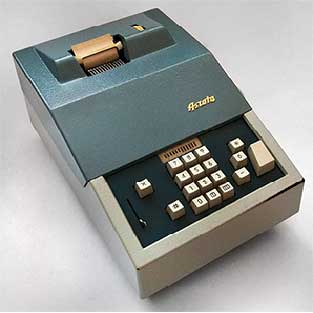 ONV - Obvodní národní výbor			OŠ - odbor školstvíOŠK - odbor školství krajeOv – odborný výcvikPK – předmětová komisePKOJF - Park kultury a oddechu Julia FučíkaPÚP - Pražský ústav pedagogickýROH – Revoluční odborové hnutíRSV - rok stranického vzděláváníRVHP - Rada vzájemné hospodářské pomocis. – soudruhsčítacích strojů Ascota, počítacích strojů Facit, kalkulaček Elke a nově dodaných kalkulaček OKUSČSI - Svaz Československých invalidů			SČSP – Svaz Česko Sovětského přátelstvíSEŠ – Střední ekonomická školaSH ZPM - sportovní hry zrakově postižené mládežeSHM - Sportovní hry mládeže		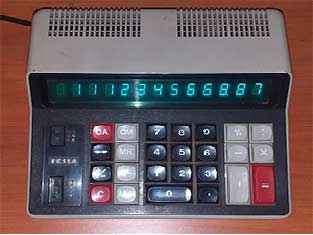 SI – Svaz invalidůSRPŠ – Sdružení rodičů a přátel školySSM – Svaz socialistické mládežeSÚSZ - Státní úřad sociálního zabezpečeníTA - technika administrativyTpř – telefonní předpisyUK – učitelská knihovnaÚSO – úplné střední odborné vzdělání (tedy zakončené maturitou)UŠI – Učňovská škola internátníVDI KARKO – Výrobní družstvo invalidů (kartáče – košíky)VŠP - Vysoká škola pedagogickáVOV – vedoucí odborného výcvikuVUML - Večerní univerzita marxismu-leninismu (3 leté politické vzdělávání pro straníky)VÚOŠ - Výzkumný ústav odboru školstvíZO – základní organizace (nejnižší stupeň v hierarchickém žebříčku)ZUZ – závěrečné učňovské zkouškyZV – závodní výbor (místní výbor)ŽK – žákovská knihovna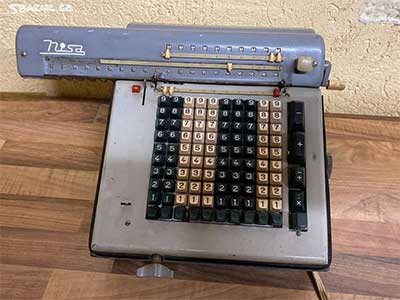 